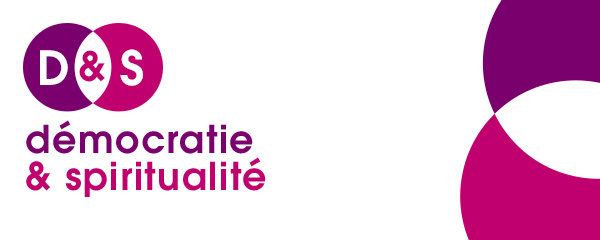 PROGRAMME DE L’UNIVERSITE  D’ETE THEME : Education, citoyenneté, spiritualité.Du 8/09/2017 au 10/09/2017Centre Jean Bosco, 69005 Lyon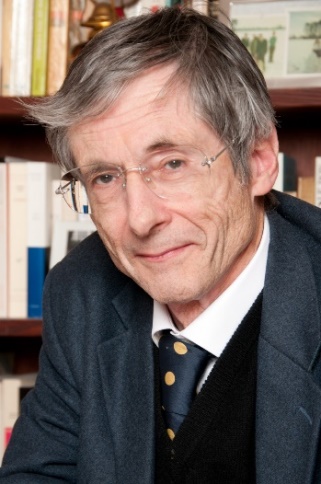 Introduction : Pourquoi ce thème ? 	Face aux grands changements qui traversent notre société depuis une trentaine d’années, l’éducation à la spiritualité comme l’éducation à la citoyenneté rencontre aujourd’hui de grandes difficultés. L’une et l’autre constituent pourtant un levier d’action fondamental pour réussir le pari de l’unité humaine qui est devenu notre enjeu.A la suite de ce constat, il nous parait intéressant que la prochaine Université d’été de Démocratie et Spiritualité se penche sur le lien à établir entre ces trois notions : éducation, citoyenneté, spiritualité qui sont le plus souvent disjointes : l’instruction est trop assimilée à la transmission des savoirs, s’intéressant peu à la citoyenneté et à la spiritualité, elles -mêmes renvoyées à l’expérience civique et à la vie personnelle. N’est-ce pas là, précisément, ce qui doit changer, et comment faire ? Et d’ailleurs,  qu’entendons-nous exactement par éducation à la citoyenneté (qui ne se confond pas avec la politique) et par éducation à la spiritualité (qui ne se confond pas avec la religion) ?  JEAN- BAPTISTE DE FOUCAULD Président de Démocratie et SpiritualitéVendredi matin 9 H 30 : Introduction du thème par Jean-Baptiste de Foucauld, président de D&S             Présentation par Régis Moreira, coordinateur de l’UE 2017 10H    : A partir de notre expérience personnelle, travail de groupe sur la question suivante : « A partir de mes expériences vécues ou de mes connaissances et questionnements, quelles sont mes attentes d’ordre spirituel pour l’éducation à la citoyenneté et l’éducation à la spiritualité ? » 11H45 : Restitution des travaux de groupe. 12H30 : Déjeuner Vendredi après-midi   14H30 : Vidéos sur des expériences innovantes dans et hors de l’hexagone :- au Québec sur les animateurs de vie spirituelle et d’engagement communautaire - en Afrique, sur le village éducatif  - extraits du documentaire « Ce n’est qu’un début » de Jean-Pierre Pozzi et Pierre Barougier sur la mise en place d’un atelier à visée philosophique dans une classe maternelle française. 15H30 : Pause16H00 : Table -ronde sur notre sujet : « Regards sur l’accès à la spiritualité en lien avec la citoyenneté »  par trois  intervenants d’âge et de milieux différents. 17H30 : Pause18H00 : Questions/ réponses  public-intervenants sur la table-ronde et sur les extraits de films projetés en début d’après-midi19H      : Dîner 20H30 : Soirée  Film « Qu’Allah bénisse la France »  (2014), adapté du roman autobiographique d’Abd al Malik. Samedi matin9H       : Méditation  ou moment musical9H 30 -11H30 : Travail de groupe dans chacun des 4 domaines suivants : famille, école, société, réseaux sociaux sur la question : « Comment l’éducation à la citoyenneté et à la spiritualité se vit-elle dans la famille, à l’Education nationale, dans la société (entreprise, association, groupe de pairs, la rue), sur les réseaux sociaux ? » Un intervenant sera présent en tant que témoin dans chaque groupe.11H30 : Restitution  des travaux de groupe par les témoins.12H30 : DéjeunerSamedi après-midi 14H30 : Exercice de relaxation14H45 : Point d’étape par Jean-Baptiste de Foucauld 15H15 : Table ronde avec les témoins qui auront participé aux ateliers du matin. Ils élargiront le propos en reliant les différents champs (famille, école, société, réseaux sociaux).Questions/ réponses public- témoins17H00 : Pause17H30 : 3 propositions d’ateliers au choix :-atelier d’écriture -théâtre- forum (évocation de situations à l’école, dans la famille, etc.)-atelier de construction d’accords et de désaccords sur la qualité démocratique.19H : Dîner20H30 : Soirée en 2 parties :1) Théâtre-forum D&S : saynètes de 5 mn jouées par des participants sur le thème : « Quand s’entremêlent dans nos vies éducation, spiritualité, laïcité, citoyenneté, quelle société construisons-nous ensemble ?» 2) 21h : Spectacle de chant autour de Malika Bellaribi-Le Moal. Cantatrice mezzo-soprano accueillie sur les plus grandes scènes du monde, Malika Bellaribi-Le Moal enseigne le chant lyrique aux habitants des quartiers populaires depuis plus de quinze ans. Sa troupe se produit dans de nombreuses salles françaises et européennes.8H30 : Méditation interspirituelle ou culte à la basilique de Fourvière ou temps libre9 H30 : Rédaction de propositions par les participants sur le thème:Quel message D&S pourrait-il transmettre sur « Education,  citoyenneté  et spiritualité » à trois niveaux :-personnel-sur le plan collectif-sur le plan institutionnel ?10H30 : Mise en commun en grand groupe 11 H : Regards croisés sur l’UE, par Olivier Frérot, observateur 11H15 Synthèse de Jean-Baptiste de Foucauld, président de Démocratie et Spiritualité11H45 : Evaluation de l’UE par les participants et suggestions éventuelles d’un thème pour la prochaine Université d’été de D&S. -Affichage libre : « Quels sont, selon vous,  les deux ou trois apports majeurs de cette UE ? »12H30 : DéjeunerFIN de l’Université d’été.